       Réunion du 21 novembre 2022 à 18h30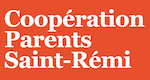 Procès VerbalMot de bienvenue – Johanne Godin et Hélène FilionPrésentes : Johanne Godin, Hélène Filion, Andrea Baldoni, Sabrina Silvestre, Lisa Terrenzio, Karine Tremblay, Faez Guindi, Mckenzie Manitt, Deirdre Manitt, Sabrina Inglesi, Victoria BrinzaPreneur(euse) de notes  Lisa TerrenzioFréquence des rencontres : une fois par moisBut des rencontres : reste informé, statut des sous-comités,Tour de table des membresCampagne de financement (Johanne et Victoria) :Campagne de financement de fromage:361 coffrets commandes – un nouveau record! $5054 de profitsBénévoles en place pour la journée de distributionOn aura aussi du miel à vendre (pas beaucoup de profit, plutôt une perte) mais c’est pour supporter localeIl y a la possibilité d’acheter plus de boites de fromage si on pense qu’on va vendre plus mais on ne veut pas acheter trop.Idée : un don à l’école de quelques boites de fromage ou on offre un don d’argent vers notre école jumelées (e.g. une partie du $14 vers cet école).Idée : un don à notre école jumelées des choses comme vêtements, autresBo Sapin : La campagne de vente de sapin est de retour cette année - 20% des ventes à l’école St-Rémi. Agrandissement et classe extérieureUpdate sur les voiles d’ombrages – résumé de la rencontre avec Mme BourgeoisCPSR finance une partie de ces voiles d’ombrages et l’école va financer la balance.Chaque année le CPSR demande c’est quoi les besoins de l’école pour financer quelque chose à l’école. L’année passée c’était le système de son.Discussion du déplacement des enfants dans les classes modulaires et finalement les élèves resteront là jusqu’à la fin de l’année dans les classes modulaires pour ne pas trop déranger ou changer trop pour les élèves.Vie communautaire (Christelle et Hélène):Bilan Collecte de Bonbons et Collecte de VêtementsPaniers de NoelCommence 28 novembre 2022Reconnaissance (Andrea B) :Évènement de NoelCafé et bar chocolat chaud, chocolatines, bagels, style buffetCadeau pour la direction, secrétariat, concierge,Prévu pour le 16 décembre 2022 (tentative) dans le salon du personnelÉvènements spéciauxSoirée patinage (Danya et Karine)Doit vérifier avec la ville pour les bonnes dates pour réserver le chalet et la glace (mois de février)À Christmas ParkChocolat chaud, les gens peuvent rester le temps qu’ils veulent(1er choix vendredi le 20 janvier, 2e choix le 2 février)Idée : invite un sponsor pour avoir la possibilité de ramasser de l’argent pour le CPSR en même temps. Il se peut qu’on doive demander la permissionQuestion pour Mme Bourgeois: comment est-ce qu’on peut recevoir de l’argent d’une entreprise vers l’école ou CPSR? Comme des dons ou comment rediriger un budget pour le CPSR.Kermesse (Danya et Luisa Galuppo)Chaque niveau fait une foireNormalement c’est l’activité qui a un plus gros budget. (e.g. camion de crème glacée)Andrea Baldoni va s’informer auprès de son groupe de bénévolesDanse Fluo (Sonia, Danya)Normalement ça se passe au mois de marsDes contraints dans le gymnase (nombre de parents ou personnes dans le gymnase, etc). Peut-être le faire deux fois (de soirs différents avoir un soir et des différents niveau, exemple : 5 :00-7 :00 de maternelle à 3eme année et 7 :00-9 :00 de 4eme année au 6eme année)Soirée-cinéma dans le gymnase (Johanne et Lisa T)Mme Bourgeois est partante Possibilité de vendre des choses pour manger (popcorn)Approbation du CEVente de billet inclus popcorn,Propose : vendredi le 17 février 2023Expo-Travaux (Karine T+ McKenzie)Début en janvier 2023 et prévu pour le 4 mai 2023Visite du Père Noel et Maman Noel à présenter à Mme Bourgeois : Grandpère et Grandmaman de Colton. Peut-etre distribuer des cannes (10 minutes par class maximum) et pour les enfants de 6eme année il peut rester plus de temps car ils sont les finissants (une photo ou autre). Date : 5, 12 ou19 décembre en après-midi. Johanne va voir avec Mme BourgeoisDébarcadère (Karin C) :Mme est là pour faire traverser les enfants et non pas les parentsBrigadier est là quand il y a un certain nombre d’enfants mais quand un parent est présent ça réduit le besoin d’avoir un brigadier.Vue qu’il y a des travaux les besoins peuvent changer. Une fois terminer on verra la gestion de tout ça et s’il y a encore un besoin.Normalement c’est la direction qui fait la demande à la police et la police évalue le besoinDîner Pizza (Victoria) :Les enseignants vont être capable de commander les pizzas comme les enfants.Vente de vêtements (Danya et Sonia) :Vente en ligne du linge St RémiDate de livraison: 10 décembreEnviron 40 commandesLiquidation du vieux stock – Pour les vêtements qui restent peut-être donnés aux élèves (par tirage, etc)Décoration (Sonia):Décoration de NoelBo Sapin fera la livraison du sapin extérieur le 1er décembre. Ce sera la date officielle pour décorer l’extérieure et l’intérieur. J’y serai accompagné de Mackenzie. Nous aurions besoin de 2 parents bénévoles. Sabrina Silvestre a dit qu’elle pourra aiderFinissantsChandail commandé en coursConseil d’établissement (Hélène)Bilan du dernier conseilAgrandissementParticipation à la dictée PGM (pour ramasser des fonds pour des écoles en Haïti).Activités intégrées avec les dates seraient partagées avec les parentsService de garde Application sera disponible après NoelVaria Est-ce qu’il y a un rapport détaillé des ventes de Sports experts, ou les autres fournisseurs pour aligner les ventes et les profits? Est-ce qu’il y a la possibilité de faire un lien avec les ventes des fournisseurs et le à CPSR pour valider que les ventes et les profits sont raisonnable et alignés.Idée de levée de fonds : Encan silencieux à explorer. Avoir l’accord du CE.Dates des prochaines réunions du CPSR :12 décembre 202216 janvier 202313 février 202313 mars 202317 avril 202315 mai 202312 juin 2023